Wrocław 18.06.2020 r.PROGRAM FUNKCJONALNO UŻYTKOWY DLA INICJATYWY WYKONANIA 
W SALI TRADYCJII AKADEMII WOJSK LĄDOWYCH TABLICY PT.: „RODOWÓD AKADEMII WOJSK LĄDOWYCH IMIENIA GENERAŁA TADEUSZA KOŚCIUSZKI” INFORMACJE O ZAMAWIAJĄCYM Nazwa oraz adres siedziby Zamawiającego Akademia Wojsk Lądowych imienia generała Tadeusza Kościuszki (dalej zwana: AWL lub Zamawiającym) reprezentowana przez Rektora - Komendanta             adres:  	51-147 Wrocław  	ul. Czajkowskiego 109             faks: 261-658-425            http://www.awl.edu.pl/            NIP 896 – 10 – 00 – 117,   REGON: 930388062, Godziny pracy: poniedziałek - piątek 7:30 - 15:30.OGÓLNA INFORMACJA O AKADEMII WOJSK LĄDOWYCH Akademia Wojsk Lądowych imienia generała Tadeusza Kościuszki jest wojskową – publiczną uczelnią akademicką, która posiada osobowość prawną i jest nadzorowana przez Ministra Obrony Narodowej oraz Ministra Nauki i Szkolnictwa Wyższego. Akademia kształci studentów na studiach wojskowych oraz cywilnych, a także prowadzi doktorantów i nadaje stopnie naukowe doktora. Ponadto Akademia jest jednostką wojskową w rozumieniu Ustawy 
z dnia 21 listopada 1967 roku o powszechnym obowiązku obrony Rzeczypospolitej Polskiej 
i realizuje zadania związane z obronnością. Akademia działa na podstawie Ustawy 
z dnia 20 lipca 2018 roku Prawo o szkolnictwie wyższym i nauce. 
Formowanie jednostki i zmiany organizacyjne, jako podstawa do wykonania Tablicy pt.: „Rodowód Akademii Wojsk Lądowych imienia generała Tadeusza Kościuszki” według projektu opracowanego przez Zamawiającego Poprzedniczka Akademii Wojsk Lądowych – Wyższa Szkoła Oficerska Wojsk Lądowych imienia generała Tadeusza Kościuszki, która była uczelnią zawodową swoją nazwę otrzymała 30 czerwca 2010 roku na mocy Rozporządzenia Rady Ministrów. Swój rodowód wywiodła 
z Wyższej Szkoły Oficerskiej Wojsk Lądowych we Wrocławiu, która powstała 1 października 2002 roku, (od 27 sierpnia 2003 roku imienia generała Tadeusza Kościuszki), na bazie Wyższej Szkoły Oficerskiej im. Tadeusza Kościuszki mocą Rozporządzenia Rady Ministrów z dnia 
7 czerwca 1994 roku i w wyniku przejęcia kształcenia z dniem 30 września 2002 roku po zniesionej Rozporządzeniem Rady Ministrów z dnia 18 grudnia 2001 roku Wyższej Szkole Oficerskiej im. Stefana Czarnieckiego w Poznaniu oraz Wyższej Szkole Oficerskiej im. 
J. Bema w Toruniu. Rozporządzenie Rady Ministrów z dnia 7 czerwca 1994 roku sankcjonowało utworzenie z dniem 1 października 1994 roku Wyższej Szkoły Oficerskiej 
im. Tadeusza Kościuszki przez połączenie Wyższej Szkoły Oficerskiej Wojsk Zmechanizowanych im. Tadeusza Kościuszki z Wyższą Szkołą Oficerską Inżynierii Wojskowej im. gen. Jakuba Jasińskiego. Natomiast Wyższa Szkoła Oficerska Inżynierii Wojskowej im. gen. Jakuba Jasińskiego powstała przez połączenie Wyższej Szkoły Oficerskiej Wojsk Inżynieryjnych im. gen. Jakuba Jasińskiego z Wyższą Szkołą Oficerską Wojsk Chemicznych im. Stanisława Ziaji. Podstawą prawną połączenia tych uczelni było Rozporządzenie Rady Ministrów z dnia 21 maja 1990 roku w sprawie utworzenia Akademii Obrony Narodowej i Wyższej Szkoły Oficerskiej Inżynierii Wojskowej. W dalszej części Rozporządzenie Rady Ministrów z dnia 7 czerwca 1994 roku usankcjonowało przekształcenie Wyższej Szkoły Oficerskiej Służb Kwatermistrzowskich im. Mariana Buczka i Centrum Szkolenia Wojsk Lądowych w Wyższą Szkołę Oficerską im. Stefana Czarnieckiego. W dniu 25 września 1992 roku Rozporządzeniem Rady Ministrów w sprawie zniesienia Wyższej Szkoły Oficerskiej Wojsk Pancernych i Wyższej Oficerskiej Szkoły Samochodowej, które przestały funkcjonować odpowiednio 30 września 1993 roku oraz 30 września 1992 roku, przejściowo zakończono kształcenie oficerów „broni pancernej” w Poznaniu, by powrócić do tego kształcenia podobnie jak wcześniej, na poziomie wyższym po dwóch latach tj. w 1994 roku w  Wyższej Szkole Oficerskiej im. Stefana Czarnieckiego. W 2003 roku  na mocy Decyzji Ministra Obrony Narodowej z dnia 27 sierpnia Wyższa Szkoła Oficerska Wojsk Lądowych we Wrocławiu przyjęła imię patrona - generała Tadeusza Kościuszki. Celem wykonania przedmiotowej tablicy jest pokazanie historii formowania się Akademii Wojsk Lądowych imienia generała Tadeusza Kościuszki.OPIS STRUKTURY, MATERIAŁÓW I TECHNIK, KTÓRE POWINNY BYĆ UŻYTE DO WYKOKONANIA TABLICY PT.: „RODOWÓD AKADEMII WOJSK LĄDOWYCH IMIENIA GENERAŁA TADEUSZA KOŚCIUSZKI” WEDŁUG PROJEKTU ZAMAWIAJĄCEGOPrace budowlaneW celu zasłonięcia wnęki prawej Rys. Nr 2 i 3 należy wykonać zabudowę wnęki lukarny płytą OSB pojedynczą  na ruszcie metalowym z mocowaniem do skośnej ściany żelbetowej licując się z jej powierzchnią. Całość powierzchni skośnej ściany z wykonaną już zabudową wnęki płytami OSB należy obudować płytą gipsowo – kartonową ognioodporną o grubości 2x12,5 mm na podwójnie zagęszczonych profilach sufitowych CD60 o wysokości 35 mm mocowanych do skośnej ściany żelbetowej przy użyciu wieszaków płaskich ES kołkami rozporowymi metalowymi. Dystans obudowy płytami g-k do konstrukcji żelbetowej ściany musi być możliwie najmniejszy. Gęstość elementów składowych stelażu oraz punktów mocujących do ściany musi zapewniać stabilność całej konstrukcji i uniemożliwiać deformowanie się przymocowanych do niego płyt kartonowo - gipsowych i tym samym zasadniczych elementów tablicy rodowodu do niej przymocowanych. W drugim etapie należy dokonać zabezpieczenia przed pęknięciami łączeń płyt przy wykorzystaniu siatki z włókna szklanego i wykonać niezbędne szpachlowania oraz szlifowanie zgodnie z technologią zabudowy gipsowo-kartonowej. Następnie przed malowaniem płyt należy je zagruntować i wykonać trzywarstwowe malowanie powierzchni farbą o wysokiej jakości (odporną na zmywanie). Kolor farby powinien być taki sam jak kolor użyty do malowania pozostałych ścian w pomieszczeniu (należy dokonać oceny koloru przy wykorzystaniu wzornika w konsultacji z Zamawiającym).Montaż paneli Na tak przygotowanej powierzchni należy zamontować w sposób, który zamaskuje wszelkie ewentualne użyte w tym celu kołki lub śruby panele z napisami, odznakami korpusów i odznakami absolwenta (absolwentkami) Rys 4, 5, 6, 7, 8, 9 i 10. Panele powinny być wykonane z wysoce estetycznego materiału o grubości 0,5 cm. Zamawiający oczekuje, że panele o których mowa będą wykonane z materiału, który będzie się cechował wybitnymi walorami estetycznymi i wysoką trwałością. Kolor paneli nie może powodować tzw. „efektu ginięcia na tle ściany”, a zatem kolor owych paneli powinien być o kilka tonów jaśniejszy od koloru farby użytej do malowania tablicy głównej „rodowodu”. Użyty kolor farby musi tworzyć efekt subtelnego kontrastu (wyodrębnienia).Liternictwo zgodnie z Rys. Nr 6 i 7 wykonane z czarnego plastiku lub innego wysokiej jakości materiału zaproponowanego przez Wykonawcę. Liternictwo musi się cechować wybitnymi walorami estetycznymi i musi być czytelne oraz trwałe.Odznaki absolwenta powinny być wykonane z metalu i powinny być emaliowane tzn. te odznaki na których występuje kolor czerwony, biały i żółty. Pozostałe na których nie występuje kolor powinny mieć odcień metaliczny zgodny z Decyzją Nr 63/MON z dnia 13 czerwca 2018 r. w sprawie wprowadzenia odznaki pamiątkowej, odznaki okolicznościowej, odznak absolwentów, oznaki rozpoznawczej oraz proporczyka na beret żołnierzy Akademii Wojsk Lądowych imienia generała Tadeusza Kościuszki. Godło AWL powinno być wykonane także z metalu o odcieniu analogicznym do ww. odznak absolwenta. Odznaki absolwenta Szkoły Podchorążych Piechoty w Komorowie i Wyższej Szkoły Oficerskiej im. Tadeusza Kościuszki oraz odznaki korpusów powinny być wykonane z metalu i posiadać jednakowy „średnio ciemny odcień metaliczny” w kolorze zgodnym z kolorem w jakim są produkowane (wykonywane) na podstawie Rozporządzenia Ministra Obrony Narodowej z dnia 31 grudnia 2004 roku w sprawie rodzajów, zestawów i wzorów oraz noszenia umundurowania i oznak wojskowych przez żołnierzy zawodowych i żołnierzy pełniących służbę kandydacką. Odznaki absolwenta Wyższej Szkoły Oficerskiej Wojsk Lądowych we Wrocławiu imienia generała Tadeusza Kościuszki 
i Wyższej Szkoły Oficerskiej Wojsk Lądowych imienia generała Tadeusza Kościuszki powinny posiadać odcień metaliczny analogiczny jak odznaki absolwenta AWL określone w „Decyzji Nr 63/MON z dnia 13 czerwca 2018 r. …”. Elementy białe i czerwone występujące w tych odznakach powinny być emaliowane.Patki (oznaczenia korpusów) przy Szkole Podchorążych Piechoty i przy Oficerskiej Szkole Piechoty Nr 1 powinny być wykonane także z metalu. Elementy kolorowe powinny być emaliowane. Wzory przedmiotowych patek przedstawiono poniżej: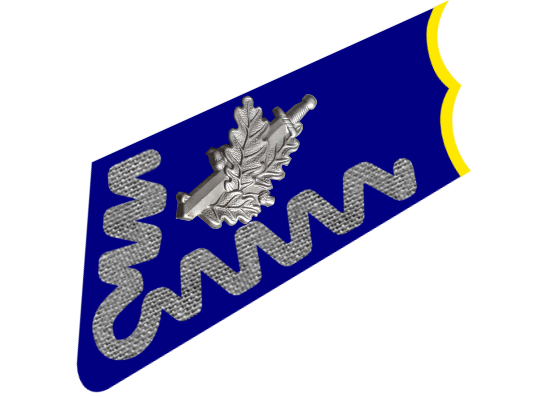 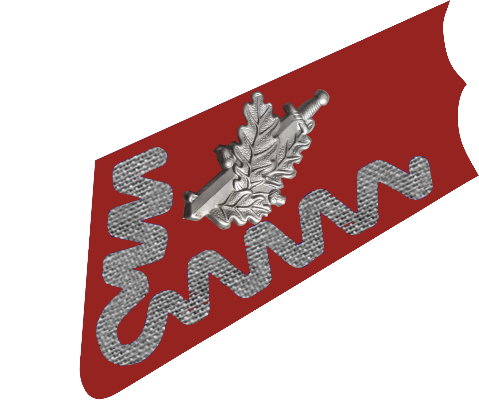 Panele z nazwami szkół, odznakami i nazwiskami ostatnich Rektorów – Komendantów – trzy ostatnie panele Rys Nr 9, powinny, w celu zwiększenia ich czytelności, być odchylone od głównej tablicy w stronę centrum sali o kąty wskazane na Rys. Nr 9. Ostateczne jednak określenie tych kątów powinno nastąpić w czasie montażu na zasadzie empirycznej.Iluminacja świetlna  W celu zwiększenia atrakcyjności wizualnej tablicy Zamawiający oczekuje zainstalowania na belce sufitowej usytuowanej naprzeciw tej tablicy dwóch lamp reflektorowych umożliwiających dodatkowe doświetlenie centralnej jej części intensywnym lekko rozproszonym światłem. Szerokość rozstawienia lamp reflektorowych musi uniemożliwiać powstawanie negatywnych efektów świetlnych takich jak np. cieni.FlagaFlaga biało czerwona powinna być wykonana z plastyku o grubości 5 mm. Użyty materiał nie może z czasem ulec odbarwieniu tzn. zżółknięciu, zmatowieniu, wyblaknięciu.Opis na ścianie przyległej do Tablicy pt.: „Rodowód Akademii Wojsk Lądowych imienia generała Tadeusza Kościuszki”Zamawiający ponadto oczekuje wykonania napisu o treści „REKTORZY - KOMENDANCI AKADEMII WOJSK LĄDOWYCH imienia generała Tadeusza Kościuszki” w górnej części ściany przy drzwiach wejściowych do Sali Tradycji Rys. Nr 9. Zgodnie z zamysłem Zamawiającego będzie to miejsce na którym będą umieszczane nazwiska kolejnych Rektorów-Komendantów.FUNKCJA UŻYTKOWA TABLICY PT.: „RODOWÓD AKADEMII WOJSK LĄDOWYCH IMIENIA GENERAŁA TADEUSZA KOŚCIUSZKI”Przed tablicą będą dokonywane krótkie prelekcje na temat historii powstania Akademii Wojsk Lądowych imienia generała Tadeusza Kościuszki. Prelekcje będą wygłaszane dla zwiedzających Salę Tradycji oficjalnych delegacji zagranicznych i krajowych oraz dla innych osób poznających historię i współczesność Akademii Wojsk Lądowych np. Jej absolwenci. Będzie to także miejsce wykonywania zdjęć okolicznościowych, które będą wykorzystywane w różnego rodzaju kampaniach promujących Uczelnię. Tablica podobnie jak Pomnik patrona AWL będą elementami wiążącymi historycznie i symbolicznie tradycje Akademii, które wywodzą się między innym ze Szkoły Rycerskiej i przedwojennej Szkoły Podchorążych Piechoty. Tablica będzie stanowić także element dopełniający System Identyfikacji Wizualnej Akademii Wojsk Lądowych imienia generała Tadeusza Kościuszki.Przedmiot zamówienia musi być wykonany z należytą starannością o detale i musi tworzyć wysublimowaną estetycznie całość. Zamawiający nie dopuszcza aby na tablicy były widoczne jakiekolwiek elementy (ślady) montażu poszczególnych jej elementów składowych. Tablica będzie trwałym elementem poprzez którą będzie ukazywana w perspektywie wielu dziesiątek lat historia i współczesność Akademii wojsk Lądowych imienia generała Tadeusza Kościuszki.Elementy składowe tablicy takie jak: absolwentki, korpusówki, godło Akademii, liternictwo i absolwentki  Akademii Wojsk Lądowych (3 szt.) muszą być wykonane 
w technice 3D.Termin realizacji przedmiotu zamówienia 30.09.2020 r.Zmawiający umożliwi Wykonawcy dostęp do Sali Tradycji w celu dokonania oględzin 
i niezbędnych pomiarów.Załączniki:
Dwanaście kart z wizualizacją przedmiotu zamówienia.